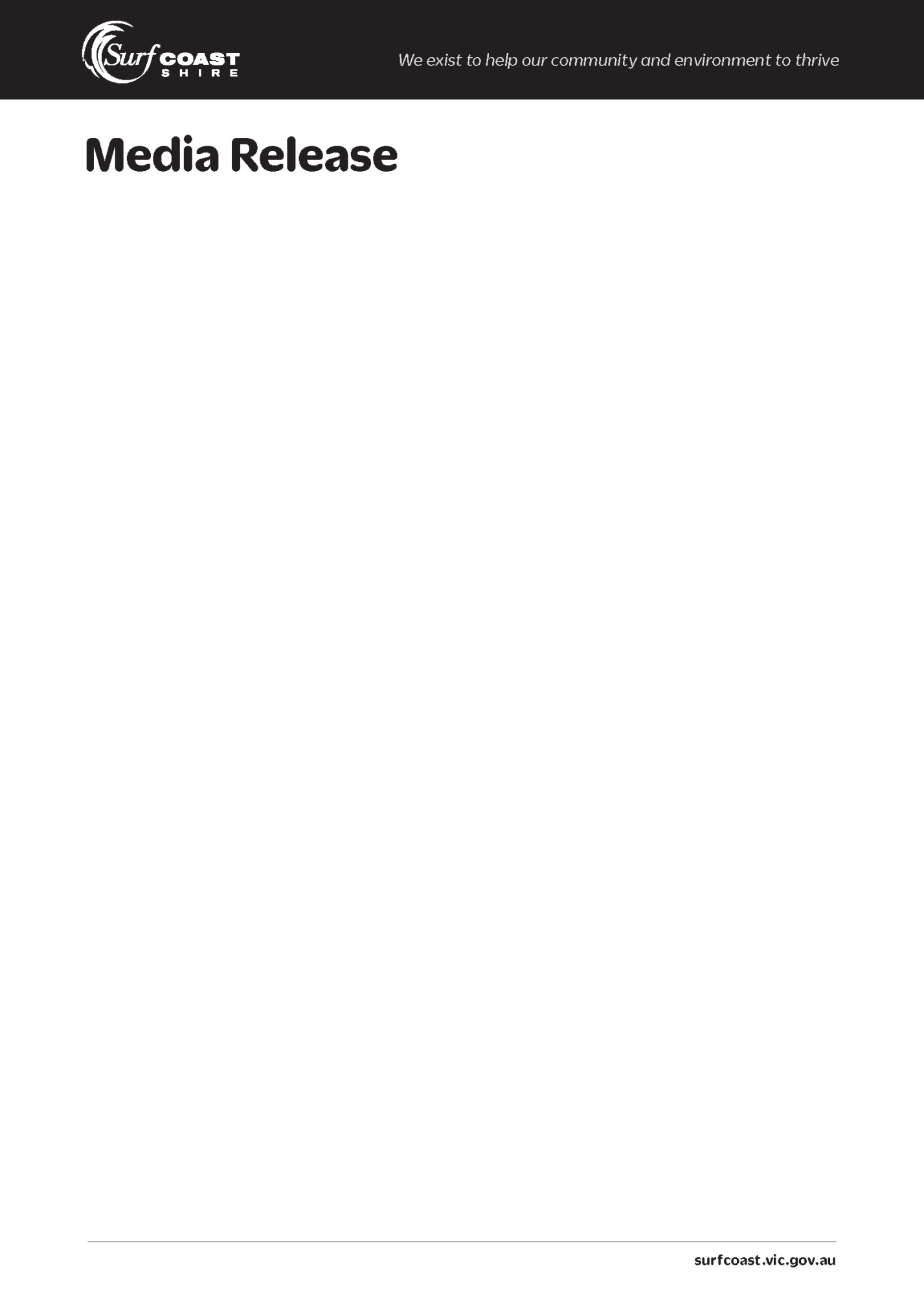 
24 April 2020
Stadium taking shapeConstruction continues on the Surf Coast Multi-Purpose Indoor Stadium in the north of Torquay, which is taking shape as scheduled.The construction industry is able to continue in the current COVID-19 environment, while adhering to strict physical distancing and hygiene measures. Contractors have laid the foundations for the indoor stadium, with installation of concrete pre-cast wall panels almost complete and steel framework erected. Work on the roof is expected to be underway within a few weeks.The $13.5 million project is Surf Coast Shire Council’s largest project, with Cr Martin Duke pleased to hear of its progress.“I’ve seen the recent photos and it’s exciting that the works are ticking along,” he said.“We know most community members and Surf Coast Secondary College students, staff and families would not have seen the stadium taking shape because of the COVID-19 restrictions, so we wanted to share a construction update.”Surf Coast Multi-Purpose Indoor Stadium will be formed by adding three courts to the existing single-court stadium at Surf Coast Secondary College. It will consist of four courts, a café, meeting rooms, change facilities, all abilities design features and additional car parking.“It’s going to be a great activity space for various people, of all ages and abilities,” Cr Duke said.“With our usual daily lives on pause at the moment due to the pandemic, it is encouraging to think about the future when restrictions are eventually lifted and we can return to using local facilities across the shire. We can’t wait until this one is ready for the community to use.”The multi-purpose stadium is expected to be completed by the end of	 2020.Surf Coast Shire Council acknowledges the funding received from the Australian Government through the Building Better Regions Fund ($5 million) and the Victorian Government via the Better Indoor Stadiums Fund ($3 million), as well as the assistance of the school and sporting groups including Surf Coast Basketball Association in securing this support.Not for publication:For further informationKate Fowles, Communications Officer (Monday, Tuesday, Wednesday)0428 436 489